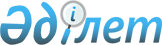 Щучье ауданында 2009 жылдың сәуір-маусымында және қазан-желтоқсанында азаматтарды кезекті мерзімді әскери қызметке шақыруды ұйымдастыру және қамтамасыз ету туралы
					
			Күшін жойған
			
			
		
					Ақмола облысы Щучье ауданы әкімдігінің 2009 жылғы 20 мамырдағы № А-4/276 қаулысы. Ақмола облысы Щучье ауданының Әділет басқармасында 2009 жылғы 18 маусымда № 1-19-158. Күші жойылды - Ақмола облысы Бурабай ауданы әкімдігінің 2010 жылғы 11 қаңтардағы № а-1/3 қаулысымен      Күші жойылды - Ақмола облысы Бурабай ауданы әкімдігінің 2010.01.11 № а-1/3 қаулысымен

      «Қазақстан Республикасындағы жергілікті мемлекеттік басқару және өзін-өзі басқару туралы» Қазақстан Республикасының 2001 жылғы 23 қаңтардағы Заңының 31 бабының 1 тармағының 8 тармақшасына, «Әскери міндеттілік және әскери қызмет туралы» Қазақстан Республикасының 2005 жылғы 8 шілдедегі Заңының 19 бабының 3 тармағына, 20, 44 баптарына, Белгіленген әскери қызмет мерзімін өткерген мерзімді әскери қызметтегі әскери қызметшілерді запасқа шығару және Қазақстан Республикасының азаматтарын 2009 жылдың сәуір-маусымында және қазан-желтоқсанында кезекті мерзімді әскери қызметке шақыру туралы» Қазақстан Республикасы Президентінің 2009 жылғы 1 сәуірдегі № 779 Жарлығына, «Азаматтарды әскери қызметке шақыруды ұйымдастыру және өткізу ережесін бекіту туралы» Қазақстан Республикасы Үкіметінің 2006 жылғы 30 маусымдағы № 623 Қаулысына, «Белгіленген әскери қызмет мерзімін өткерген мерзімді әскери қызметтегі әскери қызметшілерді запасқа шығару және Қазақстан Республикасының азаматтарын 2009 жылдың сәуір-маусымында және қазан-желтоқсанында кезекті мерзімді әскери қызметке шақыру туралы» Қазақстан Республикасы Президентінің 2009 жылғы 1 сәуірдегі № 779 Жарлығын іске асыру туралы» Қазақстан Республикасы Үкіметінің 2009 жылғы 17 сәуірдегі № 543 Қаулысына сәйкес аудан әкімдігі ҚАУЛЫ ЕТЕДІ:



      1. Шақыруды кейінге қалдыруға немесе шақырудан босатылуға құқығы жоқ он сегізден жиырма жеті жасқа дейінгі ер азаматтар, сондай-ақ оқу орындарынан шығарылған, жиырма жеті жасқа толмаған және шақыру бойынша әскери қызметтің белгіленген мерзімін өткермеген азаматтар, 2009 жылдың сәуір-маусымында және қазан-желтоқсанында «Ақмола облысының Щучинск қаласының қорғаныс істері бойынша бірлескен бөлімі» мемлекеттік мекемесінде кезекті мерзімді әскери қызметке шақыру ұйымдастырылсын және қамтамасыз етілсін.



      2. 1 қосымшаға сәйкес аудандық шақыру комиссиясы құрылсын.



      3. 2, 3 қосымшаларға сәйкес азаматтарды әскери қызметке шақыруды өткізу кестесі бекітілсін.



      4. «Ақмола облысының денсаулық сақтау басқармасының Щучье орталық аудандық ауруханасы» мемлекеттік мекемесі (келісім бойынша), шақыру пунктін дәрі-дәрмектермен, құрал-саймандармен, медициналық және шаруашылық мүліктермен қамтамасыз етсін.



      5. Щучинск қаласының, Бурабай кентінің және селолық, ауылдық округтердің әкімдері және ұйымдардың басшыларына әскери міндеттілерді және шақырылушыларды «Ақмола облысының Щучинск қаласының қорғаныс істері бойынша бірлескен бөлімі» мемлекеттік мекемесіне шақырылғаны туралы хабарландыруды ұйымдастырсын және олардың уақытылы келуін қамтамасыз етсін.



      6. «Қазақстан Республикасы Ішкі істер министрлігінің Ақмола облысының ішкі істер департаментінің Щучье ауданының ішкі істер бөлімі” мемлекеттік мекемесі (келісім бойынша) әскери қызметке шақырудан жалтарған адамдарды жеткізуді, сондай-ақ шақырылушылар облыстық жинау пунктіне кету кезінде қоғамдық тәртіптің сақталуын қамтамасыз етсін.



      7. Осы қаулының күші 2009 жылдың 17 сәуірінен қалыптасқан құқықтық қатынастарға тарайды.



      8. Осы қаулының орындалуын бақылау аудан әкімінің орынбасары М.Б.Нұрпановаға жүктелсін.



      9. Осы қаулы Щучье ауданының әділет басқармасында мемлекеттік тіркелген күннен бастап күшіне енеді және ресми жарияланған күннен бастап қолданысқа енгізіледі.      Щучье ауданының

      әкімі                                      В.Балахонцев      «КЕЛІСІЛДІ»      “Ақмола облысының

      денсаулық сақтау

      басқармасының Щучье

      орталық аудандық ауруханасы”

      мемлекеттік мекемесінің

      бас дәрігері                               М.Д.Төлебаев      «Ақмола облысының Щучинск

      қаласының қорғаныс істері

      бойынша бірлескен бөлімі»

      мемлекеттік мекемесінің

      бастығы                                    А.Т.Сағымбеков      «Қазақстан Республикасы

      Ішкі істер министрлігінің

      Ақмола облысының

      Ішкі істер департаментінің

      Щучье ауданының

      Ішкі істер бөлімі»

      мемлекеттік мекемесінің

      бастығы                                    Б.Р.Баймурзин      «Щучье ауданының

      экономика және бюджеттік

       жоспарлау бөлімі»

      мемлекеттік мекемесінің

      бастығы                                    Г.А.Тінәлинова

Щучье ауданы әкімдігінің

20.05.2009 жылғы

№ а-4/276 қаулысына

1 қосымша Әскер қатарына шақыру аудандық

комиссиясының құрамы

Щучье ауданы әкімдігінің

20.05.2009 жылғы

№ а-4/276 қаулысына

2 қосымша Әскерге шақыру комиссиясын өткізу

КестесіКестенің жалғасы:Кестенің жалғасы:Кестенің жалғасы:Кестенің жалғасы:

Щучье ауданы әкімдігінің

20.05.2009 жылғы

№ а-4/276 қаулысына

3 қосымша Әскерге шақыру комиссиясын өткізу

КестесіКестенің жалғасы:Кестенің жалғасы:Кестенің жалғасы:Кестенің жалғасы:
					© 2012. Қазақстан Республикасы Әділет министрлігінің «Қазақстан Республикасының Заңнама және құқықтық ақпарат институты» ШЖҚ РМК
				Сағымбеков Аманжол Төлендіұлы- «Ақмола облысының Щучинск қаласының қорғаныс істері бойынша бірлескен бөлімі» мемлекеттік мекемесінің бастығы, комиссия төрағасы (келісім бойынша);Жүнісов Манарбек

Ғалимарданұлы- “Щучье ауданының дене тәрбиесі және спорт бөлімі» мемлекеттік мекемесінің бастығы, комиссия

төрағасының орынбасары;Комиссия мүшелері:Комиссия мүшелері:Ыдырысов Серік

Ғазизұлы-«Қазақстан Республикасы Ішкі істер министрлігінің

Ақмола облысының ішкі істер департаментінің Щучье

ауданының ішкі істер бөлімі» мемлекеттік мекемесі бастығының орынбасары (келісім бойынша);Байғазина Қамарша Байғабұлқызы- «Ақмола облысының денсаулық сақтау басқармасының

Щучье аудандық емхана» мемлекеттік коммуналдық

қазыналық кәсіпорынының терапевт-дәрігері,

медициналық комиссияның төрағасы (келісім бойынша);Көшірбаева Запура

Қазғожақызы- «Ақмола облысының денсаулық сақтау басқармасының

Щучье аудандық емхана» мемлекеттік коммуналдық

қазыналық кәсіпорынының медициналық бикесі, комиссия

хатшысы (келісім бойынша);№Ауылдық

округ-

тердің атауыСаны17.04.

09ж.20.04.

09ж.21.04.

09ж.22.04.

09ж.23.04.

09ж.1Абылайханселолық округі100502Бурабай кенті94503Веденов

селолық округі70504Златопольселолық округі100505Зеленоборселолық округі128506Кенесары

селолық округі907Қатаркөл

селолық округі758Атамекен ауылдық

округі719Наурызбайселолық округі5210Успеноюрьев

селолық округі5411Ұрымқай

селолық округі5612Қала 20413Қорытынды1100505050505024.04.09г.27.04.09г.28.04.09г.29.04.09г.30.04.09г.5.05.09г.6.05.09г.12.05.09г.13.05.09г.5044205050505050503050505050505050505014.05.09ж.15.05.09ж.18.05.09ж.19.05.09ж.20.05.09ж.21.05.

09ж.22.05.

09ж.25.05.09ж.5044505040252124506102529484616505050505050505026.05.

09ж.27.05.

09ж.28.05.

09ж.29.05.

09ж.01.06.

09ж.02.06.

09ж.Тексеру-

ден оралғандарТексеру-

ден оралғандарТексеру-

ден оралғандарЖоғарғы оқу орнына түсетіндерЖоғары оқу орынына түсетін-

дерЖоғарғы оқу орынына түсетін-

дер03.06.

09ж.04.06.

09ж.05.06.

09ж.08.06.

09ж.09.06.

09ж.10.06.

09ж.Кадет корпусына түсетіндерКадет корпусына түсетіндерКадет корпусына түсетіндерЖас ұланға түсетін-

дерЖас ұланға түсетін-

дерЖас ұланға түсетін

дер№Ауылдық

округ-

тердің атауыСаны1.10.

09ж.2.10.

09ж.5.10.

09ж.6.10.

09ж.7.10.

09ж.1Абылайханселолық округі100502Бурабай кенті94503Веденов

селолық округі70504Златопольселолық округі100505Зеленоборселолық округі128506Кенесары

селолық округі907Қатаркөл

селолық округі758Атамекен ауылдық

округі719Наурызбайселолық округі5210Успеноюрьев

селолық округі5411Ұрымқай

селолық округі5612Қала 20413Қорытынды110050505050508.10.

09ж.9.10.

09ж.12.10.

09ж.13.10.

09ж.14.10.

09ж.15.10.

09ж.16.10.

09ж.19.10.

09ж.20.10.

09ж.5044205050505050503050505050505050505021.10.

09ж.22.10.

09ж.23.10.

09ж.26.10.

09ж.27.10.

09ж.28.10.

09ж.29.10.

09ж.30.10.

09ж.5044505040252124506102529484616505050505050505002.11.

09ж.03.11.

09ж.04.11.

09ж.05.11.

09ж.06.11.

09ж.09.11.

09ж.Тексеру-

ден оралғандарТексеру-

ден оралғандарТексеру-

ден оралғандарЖоғарғы оқу орнына түсетіндерЖоғары оқу орынына түсетін-

дерЖоғарғы оқу орынына түсетін-

дер10.11.

09ж.11.11.

09ж.12.11.

09ж.13.11.

09ж.16.11.

09ж.17.11.

09ж.Кадет корпусына түсетіндерКадет корпусына түсетіндерКадет корпусына түсетіндерЖас ұланға түсетін-

дерЖас ұланға түсетін-

дерЖас ұланға түсетін

дер